У К Р А Ї Н АЗдолбунівська міська рада Рівненської областівосьме скликання							                                   	Проект                         Р І Ш Е Н Н Явід 21 грудня 2022 року 						           	     № 47  Про надання дозволу приватному акціонерному товариству «Дікергофф Цемент Україна»  на розроблення технічної документації із землеустрою щодо встановлення (відновлення) меж  земельних  ділянок в натурі (на місцевості) на території Здолбунівської міської територіальної громади Рівненського району Рівненської області  	Керуючись статтями 12, 92, 123 Земельного кодексу України, статтею 26 Закону України „Про місцеве самоврядування в Україні ”, розглянувши клопотання приватного акціонерного товариства «Дікергофф Цемент Україна»  про надання дозволу на розроблення технічної документації із землеустрою щодо встановлення (відновлення) меж земельної ділянки в натурі (на місцевості) на території Здолбунівської міської територіальної громади Рівненського району Рівненської області кадастрові номери земельних ділянок: 5622682800:00:007:0299 та 5622682800:00:007:0230, з метою усунення черезсмужності між зазначеними земельними ділянками, міська радаВ И Р І Ш И Л А:Дати дозвіл приватному акціонерному товариству «Дікергофф Цемент Україна» на розроблення технічної документації із землеустрою щодо встановлення (відновлення) меж земельної  ділянки в натурі (на місцевості) кадастровий номер 5622682800:00:007:0299 загальною площею 25,7880 гектара та кадастровий номер 5622682800:00:007:0300 загальною площею 7,3159 гектара  для розміщення та експлуатації основних, підсобних і допоміжних будівель та споруд підприємствами, що пов'язані з користуванням надрами (код згідно КВЦПЗ – 11.01) на території Здолбунівської міської територіальної громади Рівненського району Рівненської області.Приватному акціонерному товариству «Дікергофф Цемент Україна» замовити технічну документацію із землеустрою щодо встановлення (відновлення) меж земельної  ділянки натурі (на місцевості) в одній із сертифікованих землевпорядних організацій.3. Контроль за виконанням даного рішення покласти на постійну комісію з питань містобудування, земельних відносин та охорони навколишнього середовища (голова Українець А.Ю.), а організацію його виконання на  заступника міського голови з питань діяльності виконавчих органів ради Сосюка Ю.П.	4. Забезпечити контроль щодо  виконання рішення до 01.06.2023.Міський голова                                                                           Владислав СУХЛЯК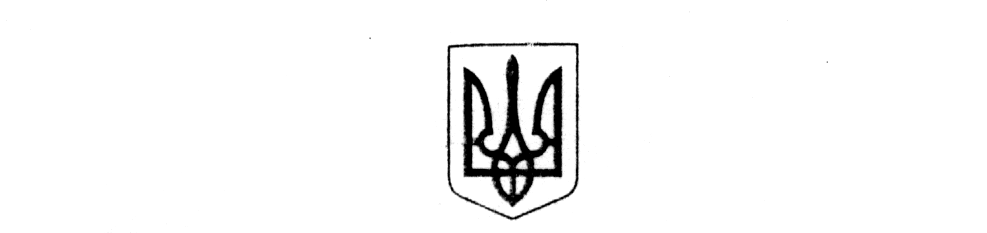 